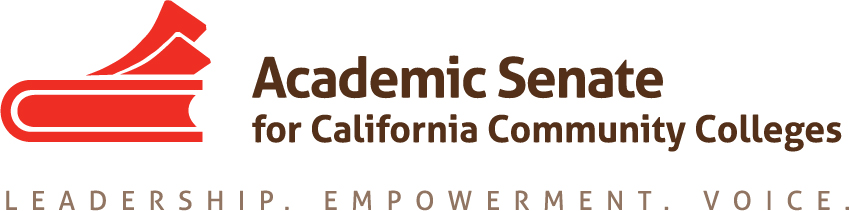 Faculty Leadership Development CommitteeThursday, May 21, 20203:00 p.m.—4:30 p.m.ZOOM INFO:Join from PC, Mac, Linux, iOS or Android: https://cccconfer.zoom.us/j/96717481505Or iPhone one-tap (US Toll):  +16699006833,96717481505#  or +13462487799,96717481505#Or Telephone Dial:+1 669 900 6833 (US Toll)Meeting ID: 967 1748 1505AGENDARoll Call, Call to Order, and Agenda AdoptionMichelle Bean—ChairSam Foster—2nd ChairElizabeth Day Elizabeth ImhofChristy KarauLuke LaraEmilie MitchellMinutes Volunteer April MinutesLean-In and Check-InFaculty Diversification WorkCCCCO DEI Report 2020FON—no suspension, just no penalty. July BoG meeting—will address next year’s requirements.Prop 209 ACA 5 (constitutional amendment)—Exec voted to support repeal of section 31 of ACA 5; Leg and Advocacy Chair will craft and send letter to legislators. Model Hiring Processes and Guiding Principles Zoom meeting with ACHRO, CIO, and CSSO Representatives vet Canvas shell on May 27.Review our Model Hiring gridCanvas shell Missing tools and resourcesOther recommendations? End-of-Year ReportsReview documentUpdate Committees Priority sheetAnti-Racism WorkASCCC Professional Development Series—webinar on Opportunities for Positive Structural Change in This CrisisAfrican-American Student Success Week webinars and Virtual Town Hall with Umoja/A2MEND and legislators—1,114 attendees at Town Hall.Latinx Town Hall organized by Colegas and CCCCO—790 attendees. Rostrum article (Imhof and Buul) –on pause till fall.Faculty Empowerment and Leadership Academy (FELA) Next Steps—paused till next year.FELA webpage went live (May 2020) and info shared in ASCCC newsletterBudget Line Item--$10,000 for 2020/2021Still to compete:CSU Credit COR and Form Mentor Handbook Faculty of Color Leadership Opportunity SurveyDue date extended to fall 2020Survey sent in March to the following:SP ListservEthnic Studies ListservWomen Studies ListservPuente - to EDs Allsopp and VergaraUmoja - to their communications stafferA2MEND - to Dr. BushAPAHE - to President AliLatina Leadership Network - President Dr. Gomez de TorresLGBTQIA+ Caucus MembersLiaison ListCCLC - to AgnesDeputy Chancellor Dr. GonzalesAnnouncements Check for upcoming events at https://asccc.org/calendar/list/eventsElectronic Elections—April 27 to May 15 (3 rounds in eBallots)Full list of winners announced May 18Special Elections if needed May 25President’s ReportWays to help during COVID-19Join Amazon Smile—find ASCCC FoundationGive to Relief and Recovery Campaign at Foundation for CCCApplication for Statewide Service—complete by end of May and forward to colleagues!Closing Comments and Reflections June 11 meetingAny other final comments or suggestions?AdjournmentIn Progress:Hiring Guiding Principles and Model Practices Canvas Shell—need tools and resources sections.Part 2: Anti-Racism Hiring Practices Rostrum article—paused till next year.FELA Course Outline of Record—paused till next year.Completed Tasks:Umoja/A2MEND Virtual Town Hall Leg Day planning/communicationASCCC Event Survey Questions on Gender, Race, Ethnicity Faculty Leadership Survey Questions for Faculty of Color (Reminder: Address results in fall 2020)Faculty Empowerment and Leadership Academy (FELA) Framework and Applications (Reminder: Market in fall 2020 for spring 2021)Rostrum article: Womyn’s Survey Rostrum article: Anti-Racism Rostrum article: Caucus Structure Rostrum article: Sex, Gender, Race, and Economic Disadvantage: Courageous Conversations About IntersectionalityRostrum article: Equitizing Merit and Fit: Establishing a Baseline UnderstandingCollaborations—chair meet with Puente directors on October 30, attended Umoja Education Summit October 31, CCC LGBTQIA+ Summit 2019 panelist Updated the FLDC charge/descriptionRostrum article: Convergence of Diversity and Equity: Guiding Principles for Hiring ProcessesA2Mend Collaboration—A2Mend board members presented at 2019 ASCCC Academic Academy Umoja/A2Mend—chair completed workgroup meetings for Black Student Report Card for CCCsWomyn’s Leadership Survey distributed in September